SPREMNICI ZA STAKLO NA PODRUČJU OPĆINE MOTOVUNStaklo kao reciklabilni otpad u našim domaćinstvima,  zastupljeno je u puno manjoj  količini u odnosu na plastiku i papir, stoga se na područjima gdje su pretežno zastupljena domaćinstva u privatnim kućama i/ili manjim višestambenim objektima, podijelilo svakom domaćinstvu spremnike za odvojeno sakupljanje plastike i papira, radi čega se, osim u gradu Pazinu, povuklo „zelene otoke“. Za potrebe sakupljanja staklene ambalaže postavilo se spremnike za staklo, ali se smanjio broj lokacija u odnosu na lokacije bivših „zelenih otoka“, upravo radi male količine staklenog otpada, a i sve česte pojave odlaganja miješanog komunalnog otpada u spremnike za staklo.LOKACIJE SPREMNIKA ZA STAKLO  NA PODRUČJU OPĆINE MOTOVUN:Motovun, parking na ulazu u starogradsku jezgruMotovun, prije zavoja RotondaMotovun, parking – ambulantaKaldir, kod crkveBrkač, Kranceti – autobusnaSveti Bartol, preko puta spomenikaU spremnike za staklo odlaže se samo prazna i cistu staklena ambalaža bez čepova i poklopaca (čepove i poklopce odlaže se u žute spremnike za plastiku).DA  Staklena ambalaža bez čepova ili drugih                  dijelova od plastike ili metala  Staklene boce svih boja (vino, alkoholna    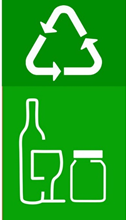                pića, sokovi)  Staklenke svih boja  Staklene čaše...NE   Prozorsko, medicinsko i automobilsko staklo   Ambalaža jakih kemikalija   Žarulje i neonske svjetiljke   Kristal, ogledala, porculan, keramika